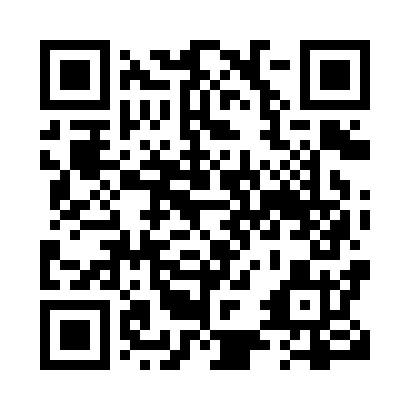 Prayer times for Ross Spur, British Columbia, CanadaMon 1 Jul 2024 - Wed 31 Jul 2024High Latitude Method: Angle Based RulePrayer Calculation Method: Islamic Society of North AmericaAsar Calculation Method: HanafiPrayer times provided by https://www.salahtimes.comDateDayFajrSunriseDhuhrAsrMaghribIsha1Mon2:524:4912:546:258:5810:562Tue2:524:5012:546:258:5810:563Wed2:524:5112:546:258:5710:564Thu2:534:5212:546:248:5710:565Fri2:534:5212:556:248:5710:566Sat2:544:5312:556:248:5610:557Sun2:544:5412:556:248:5610:558Mon2:554:5512:556:248:5510:559Tue2:554:5612:556:238:5410:5510Wed2:564:5712:556:238:5410:5411Thu2:574:5812:566:238:5310:5412Fri2:574:5912:566:228:5210:5413Sat2:585:0012:566:228:5110:5314Sun2:585:0112:566:218:5010:5315Mon2:595:0212:566:218:4910:5316Tue2:595:0312:566:218:4910:5217Wed3:005:0412:566:208:4810:5218Thu3:015:0512:566:198:4710:5119Fri3:015:0612:566:198:4510:5120Sat3:025:0812:566:188:4410:5021Sun3:035:0912:566:188:4310:4822Mon3:055:1012:566:178:4210:4623Tue3:085:1112:566:168:4110:4424Wed3:105:1312:566:168:4010:4225Thu3:125:1412:566:158:3810:3926Fri3:155:1512:566:148:3710:3727Sat3:175:1612:566:138:3610:3528Sun3:195:1812:566:138:3410:3229Mon3:215:1912:566:128:3310:3030Tue3:245:2012:566:118:3110:2831Wed3:265:2212:566:108:3010:25